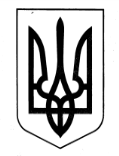 ХАРКІВСЬКА ОБЛАСНА ДЕРЖАВНА АДМІНІСТРАЦІЯДЕПАРТАМЕНТ НАУКИ І ОСВІТИНАКАЗ29.03.2019	                                	    Харків					   №  88Про проведення І (обласного) етапуВсеукраїнського конкурсу рукописівнавчальної літератури для закладів позашкільної освіти системи освіти у  2019 роціВідповідно до Положення про Всеукраїнський конкурс рукописів навчальної літератури для позашкільних навчальних закладів системи освіти, затвердженого наказом Міністерства освіти і науки України від 09.09.2014                № 1008, зареєстрованого у Міністерстві юстиції України 25.09.2014 за                        № 1166/25943, наказу Міністерства освіти і науки України від 31.01.2019                     № 87 «Про проведення Всеукраїнського конкурсу рукописів навчальної літератури для позашкільних навчальних закладів системи освіти у 2019 році», з метою підвищення якості та удосконалення змісту позашкільної освіти, забезпечення гуртків, груп, секцій, студій та інших творчих об’єднань закладів позашкільної освіти якісною навчальною літературою за напрямами позашкільної освіти, підтримки талановитих педагогічних працівників закладів позашкільної освіти області, керуючись статтею 6 Закону України «Про місцеві державні адміністрації», н а к а з у ю:	  1. ПРОВЕСТИ І (обласний) етап Всеукраїнського конкурсу рукописів навчальної літератури для закладів позашкільної освіти системи освіти в                     2019 році (далі – конкурс) за військово-патріотичним, дослідницько-експериментальним, еколого-натуралістичним, науково-технічним та художньо-естетичним напрямами позашкільної освіти у категоріях: «Навчальні програми за напрямами позашкільної освіти» та «Навчальна література з позашкільної освіти». Термін: квітень-червень 2019 року2. УТВОРИТИ організаційний комітет І (обласного) етапу конкурсу            (далі – організаційний комітет) та затвердити його персональний склад,                   що додається.		3. Організаційному комітету:		3.1. Забезпечити проведення І (обласного) етапу конкурсу.Термін: квітень-червень 2019 року	   3.2. Затвердити персональний склад експертних комісій І (обласного) етапу конкурсу. Термін: до 06.04.2019	  3.3. Здійснити прийом документів учасників І (обласного) етапу конкурсу за військово-патріотичним, дослідницько-експериментальним, еколого-натуралістичним, науково-технічним та художньо-естетичним напрямами позашкільної освіти.Термін: з 15.04.2019 по 13.05.2019	   3.4. Забезпечити  роботу експертних комісій І (обласного) етапу конкурсу.Термін: квітень-червень 2019 року         3.5. Надати до організаційного комітету ІІ етапу Всеукраїнського конкурсу документів переможців І (обласного) етапу конкурсу за військово-патріотичним, дослідницько-експериментальним, еколого-натуралістичним, науково-технічним та художньо-естетичним напрямами позашкільної освіти.Термін: до 10.07.20194. РЕКОМЕНДУВАТИ Комунальному вищому навчальному закладу «Харківська академія неперервної освіти» (Покроєва Л.Д.). 4.1. Сформувати пропозиції щодо персонального складу експертних комісій І (обласного) етапу конкурсу за військово-патріотичним, дослідницько-експериментальним, еколого-натуралістичним, науково-технічним та художньо-естетичним напрямами позашкільної освіти та надати їх на затвердження голові організаційного комітету конкурсу.Термін: до 09.04.20194.2. Забезпечити науково-методичний супровід проведення  І  (обласного) етапу конкурсу.Термін: квітень-червень 2019 року		5. Начальникам управлінь (відділів) освіти районних державних адміністрацій Харківської області, в межах компетенції забезпечити:	     5.1. Доведення інформації про проведення І (обласного) етапу конкурсу до відома директорів закладів позашкільної освіти системи освіти.Термін: до 06.04.2019		5.2. Надання документів учасників І (обласного) етапу конкурсу до організаційного комітету за адресою: м. Харків, вулиця Пушкінська, 24, Комунальний вищий навчальний заклад «Харківська академія неперервної освіти».Термін: з 15.04.2019 по 13.05.2019		6. РЕКОМЕНДУВАТИ Департаменту освіти Харківської міської ради (Деменко О.І.), начальникам управлінь (відділів) освіти міських рад міст обласного значення та відповідних рад об’єднаних територіальних громад ужити аналогічних заходів.          7. Контроль за виконанням цього наказу покласти на заступника директора Департаменту науки і освіти Харківської обласної державної адміністрації – начальника управління освіти і науки В. ІГНАТЬЄВА.Директор Департаменту                                                                      Л. КАРПОВАЗАТВЕРДЖЕНОНаказ директора Департаменту наукиі освіти Харківської обласноїдержавної адміністраціївід 29.03.2019 № 88Склад організаційного комітетуІ (обласного) етапу конкурсу  рукописів навчальної  літератури  для закладів позашкільної освіти системи освітиДиректор Департаменту                                                                          Л. КАРПОВА1.ІГНАТЬЄВВолодимир Васильовичзаступник директора Департаменту науки і освіти Харківської обласної державної адміністрації – начальник управління освіти і науки, голова організаційного комітету2.ПОКРОЄВАЛюбов Денисівнаректор Комунального вищого навчального закладу «Харківська академія неперервної освіти», заступник голови організаційного комітету  (за згодою)3.ЛУНІНАВікторія Юріївнадиректор Комунального закладу «Харківська обласна Мала академія наук Харківської обласної ради», член  організаційного комітету (за згодою)4.ПОСМІТНАЮлія Анатоліївназавідувач Центру інноваційного розвитку освіти Комунального вищого навчального закладу «Харківська академія неперервної освіти», член  організаційного комітету             (за згодою)5.ЧЕПУРНАОлена Олексіївнаголовний спеціаліст відділу дошкільної, загальної середньої, корекційної та позашкільної освіти управління освіти і науки Департаменту науки і освіти Харківської обласної державної адміністрації, член  організаційного комітету